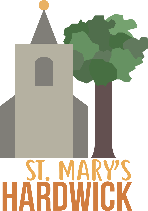 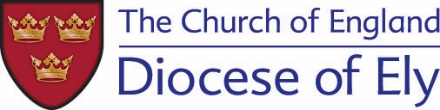 The Recruitment of Ex-offenders	          As an organisation assessing applicants’ suitability for positions which are included in the Rehabilitation of Offenders Act 1974 (Exceptions) Order using criminal record checks processed through the Disclosure and Barring Service (DBS), St Mary’s, Hardwick complies fully with the code of practice and undertakes to treat all applicants for positions fairlySt Mary’s, Hardwick undertakes not to discriminate unfairly against any subject of a criminal record check on the basis of a conviction or other information revealedSt Mary’s, Hardwick can only ask an individual to provide details of convictions and cautions that St Mary’s, Hardwick are legally entitled to know about. Where a DBS certificate at either standard or enhanced level can legally be requested (where the position is one that is included in the Rehabilitation of Offenders Act 1974 (Exceptions) Order 1975 as amended, and where appropriate Police Act Regulations as amended)St Mary’s, Hardwick can only ask an individual about convictions and cautions that are not protectedSt Mary’s, Hardwick is committed to the fair treatment of its staff, potential staff or users of its services, regardless of race, gender, religion, sexual orientation, responsibilities for dependants, age, physical/mental disability or offending backgroundSt Mary’s, Hardwick has a written policy on the recruitment of ex-offenders, which is made available to all DBS applicants at the start of the recruitment processSt Mary’s, Hardwick actively promotes equality of opportunity for all with the right mix of talent, skills and potential and welcome applications from a wide range of candidates, including those with criminal recordsSt Mary’s, Hardwick select all candidates for interview based on their skills, qualifications and experiencean application for a criminal record check is only submitted to DBS after a thorough risk assessment has indicated that one is both proportionate and relevant to the position concerned. For those positions where a criminal record check is identified as necessary, all application forms, job adverts and recruitment briefs will contain a statement that an application for a DBS certificate will be submitted in the event of the individual being offered the positionSt Mary’s, Hardwick ensures that all those in St Mary’s, Hardwick who are involved in the recruitment process have been suitably trained to identify and assess the relevance and circumstances of offencesSt Mary’s, Hardwick also ensures that they have received appropriate guidance and training in the relevant legislation relating to the employment of ex-offenders, e.g. the Rehabilitation of Offenders Act 1974at interview, or in a separate discussion, St Mary’s, Hardwick ensures that an open and measured discussion takes place on the subject of any offences or other matter that might be relevant to the position. Failure to reveal information that is directly relevant to the position sought could lead to withdrawal of an offer of employmentSt Mary’s, Hardwick makes every subject of a criminal record check submitted to DBS aware of the existence of the code of practice and makes a copy available on requestSt Mary’s, Hardwick undertakes to discuss any matter revealed on a DBS certificate with the individual seeking the position before withdrawing a conditional offer of employment.This policy was agreed at a PCC meeting on: 18 March 2021The next review of this policy is due in: March 2023Signed on behalf of the PCC (signature, name and role):